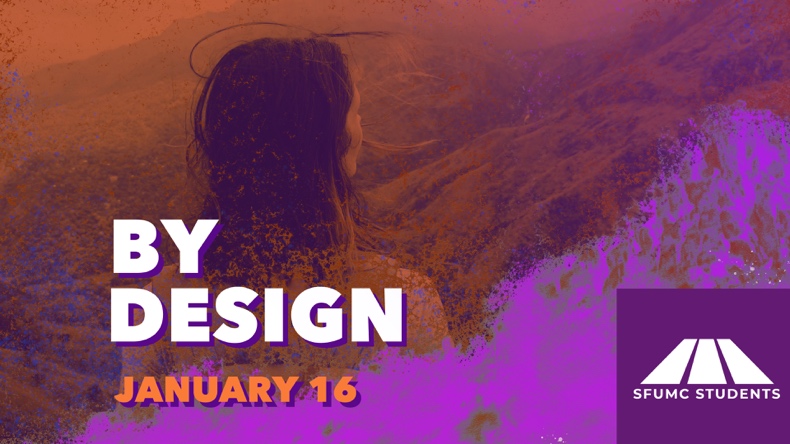 WHAT: Our Student Ministry will be hosting a day retreat devoted to learning God’s design for us as men and women. It’s a great time of fellowship and an intentional time of worship. Sign ups are open now, so please let us know if you’d like to sign your student up!    WHEN: January 16th (directly after the 9:01AM church service)COST: $35 which includes all meals and activities.DETAILS: Directly following our 9:01AM church service, students will meet in the Fellowship Hall. The guys and girls will have their own schedule of events for the day. Both groups will be headed out to lunch, an afternoon of fun activities, dinner, and then we will have separate worship services back at the church to conclude the evening.FORMS NEEDED: Parental Release (may already be on file) and Permission/Responsibility Form (need new one for every trip).TRIP POLICIES: We will continue to monitor Covid-19 as this retreat approaches. We do ask that if your student has had a direct exposure to Covid-19 within 7 days of this trip or if they’ve had a fever within 48 hours of the trip departure, that they would not attend. If your student is not able to attend due to exposure or illness, we will refund your payment. However, if a student is signed up for the trip, but decides they no longer want to attend you will be responsible for their trip cost or filling their spot. 